Correspondence MemorandumDate:		October 20, 2107To:		Deferred Compensation Board From:		Shelly Schueller, DirectorWisconsin Deferred Compensation ProgramSubject:	Operational Updates The following items are included with the Board materials for November 6, 2017:Wisconsin Deferred Compensation Program InformationFinal 2016 Financial Statements Audit ReportWDC MoneyTalks newsletter, October 2017NAGDCA 2017 Perspectives in Practice Survey Report“Don’t Give Up Before Your Finished” Stay In the Plan Campaign postcard samples: Winter and Summer Save Wisely Live BoldlyNational Save for Retirement Week email samplesUnder Age 35Ages 35-50Age 50 and olderEmpower: Plan Fee Disclosure as of August 31, 2017Investment ProvidersSchwab: 3Q17 PCRA Quarterly ReportPlan ReportsNew Local Employers Through Third Quarter 2017Media ArticlesBen Moshinsky. “The Bank of England is taking over the replacement for Libor” Business Insider. October 16, 2017. Rebecca More. “University of Pennsylvania Wins Dismissal of Case Against 403(b)” PlanAdviser. September 22, 2017. 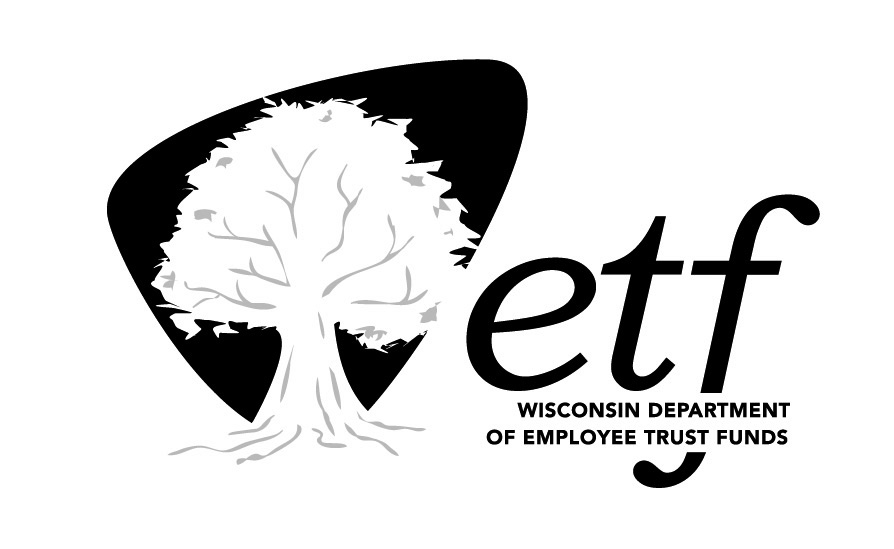 